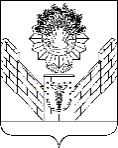 СОВЕТТБИЛИССКОГО СЕЛЬСКОГО ПОСЕЛЕНИЯТБИЛИССКОГО РАЙОНАРЕШЕНИЕот 23 декабря 2019 года                                                                    № 28ст-ца ТбилисскаяО бюджете Тбилисского сельского поселения Тбилисского района на 2020 год1. Утвердить основные характеристики бюджета Тбилисского сельского поселения Тбилисского района (далее - местный бюджет) на 2020 год:1) общий объем доходов в сумме 135 550 800,00 рублей;2) общий объем расходов в сумме 140 980 800,00 рублей;3) установить предельный объем муниципального долга Тбилисского сельского поселения Тбилисского района на 2020 год в сумме 24 430 000,00 рублей;4) верхний предел муниципального внутреннего долга местного бюджета на 1 января 2021 года в сумме 24 430 000,00 рублей, в том числе верхний предел долга по муниципальным гарантиям бюджета Тбилисского сельского поселения Тбилисского района в сумме 0 рублей;5) предельный объем расходов на обслуживание муниципального долга Тбилисского сельского поселения Тбилисского района 1 438 431,00  рубль;6) дефицит местного бюджета в сумме 5 430 000,00 рублей.2. Утвердить перечень и коды главных администраторов доходов и источников финансирования дефицита бюджета Тбилисского сельского поселения Тбилисского района и закрепляемые за ними виды (подвиды) доходов и коды классификации источников финансирования дефицита местного бюджета согласно приложению № 1 к настоящему решению (прилагается).3. Утвердить объем поступлений доходов в бюджет Тбилисского сельского поселения Тбилисского района по кодам видов (подвидов) доходов и классификации операций сектора государственного управления, относящихся к доходам бюджетов, на 2020 год в суммах согласно приложению № 2 к настоящему решению (прилагается).4. Утвердить в составе доходов местного бюджета безвозмездные поступления из краевого и районного бюджетов в 2020 году согласно приложению № 3 к настоящему решению (прилагается).5. Установить нормативы распределения доходов в местный бюджет на 2020 год согласно приложению № 4 к настоящему решению (прилагается).6. Установить, что безвозмездные поступления от физических и юридических лиц, имеющие целевое назначение, поступившие в местный бюджет, направляются в установленном порядке на увеличение расходов местного бюджета соответственно целям их предоставления.7. Утвердить распределение бюджетных ассигнований по разделам и подразделам классификации расходов бюджетов на 2020 год согласно приложению  № 5 к настоящему решению (прилагается).8. Утвердить ведомственную структуру расходов местного бюджета на 2020 год согласно приложению № 6 к настоящему решению (прилагается).9. Утвердить источники внутреннего финансирования дефицита местного бюджета, перечень статей и видов источников финансирования дефицитов бюджета на 2020 год согласно приложению № 7 к настоящему решению (прилагается).10. Не использованные по состоянию на 01 января 2020 года остатки межбюджетных трансфертов, предоставленные другим уровням бюджетов Российской Федерации, согласно заключенным соглашениям о передаче полномочий в форме субсидий, субвенций и иных межбюджетных трансфертов, имеющих целевое назначение, подлежат возврату в бюджет Тбилисского сельского поселения Тбилисского района в порядке, установленном бюджетным законодательством Российской Федерации.11. Остатки средств местного бюджета, сложившиеся на начало текущего финансового года, могут направляться в текущем финансовом году на покрытие временных кассовых разрывов в соответствии со статьей 20 Положения о бюджетном процессе в Тбилисском сельском поселении Тбилисского района, утвержденного решением Совета Тбилисского сельского поселения     Тбилисского района от 28 февраля 2014 года № 1170, а также на увеличение бюджетных ассигнований на оплату заключенных от имени Тбилисского сельского поселения Тбилисского района муниципальных контрактов на поставку товаров, выполнение работ, оказание услуг, подлежавших в соответствии с условиями этих муниципальных контрактов оплате в отчетном финансовом году, в объеме, не превышающем суммы остатка неиспользованных бюджетных ассигнований на указанные цели, в случае принятия органом местного самоуправления Тбилисского сельского поселения Тбилисского района соответствующего решения.12. Утвердить объем бюджетных ассигнований муниципального дорожного фонда Тбилисского сельского поселения Тбилисского района на 2020 год в размере 13 390 400,0 рублей.13. Установить, что предоставление субсидий юридическим лицам (за исключением субсидий муниципальным учреждениям), индивидуальным предпринимателям, а также физическим лицам — производителям товаров, работ, услуг в соответствии со статьей 78 Бюджетного кодекса Российской Федерации, осуществляется в случаях, предусмотренных ведомственной структурой расходов местного бюджета на 2020 год по целевым статьям и группам видов расходов, согласно приложение № 6 к настоящему решению, в порядке, предусмотренном принимаемыми в соответствии с настоящим решением нормативными правовыми актами органа местного самоуправления Тбилисского сельского поселения Тбилисского района.14. Установить, что субсидии некоммерческим организациям, не являющимся казенными, в соответствии со статьей 78.1 п.1 Бюджетного кодекса Российской Федерации предоставляются в пределах бюджетных ассигнований и в случаях, предусмотренных приложением № 6 к настоящему решению, в порядке, установленном нормативными правовыми актами поселения.15. С 01 января 2020 года производить доплаты к заработной плате работникам муниципальных учреждений Тбилисского сельского поселения Тбилисского района до уровня МРОТ, если месячная заработная плата такого работника, отработавшего за этот период норму рабочего времени и выполнившего нормы труда (трудовые обязанности), ниже минимального размера оплаты труда.Увеличить размеры денежного вознаграждения лиц, замещающих муниципальные должности, а так же размеры месячных окладов муниципальных служащих, в соответствии с замещаемыми ими должностями муниципальной службы, размеры месячных окладов муниципальных служащих, в соответствии с присвоенными им классными чинами муниципальной службы и размеры месячных окладов работников, не замещающих должности муниципальной службы с 1 января 2020 года на 3,8 процента.Предусмотреть бюджетные ассигнования в целях повышения средней заработной платы отдельным категориям работников бюджетной сферы               с 1 января 2020 года в соответствии с указом Президента Российской Федерации от 7 мая 2012 года № 597 «О мероприятиях по реализации государственной социальной политики».Предусмотреть бюджетные ассигнования в целях повышения заработной платы (должностных окладов) работников муниципальных учреждений (за исключением отдельных категорий работников, оплата труда которых повышается согласно абзацу 3 настоящей статьи), с 1 января 2020 года на 3,8 процента.16. Установить программу муниципальных гарантий бюджета Тбилисского сельского поселения Тбилисского района в валюте Российской Федерации на 2020 год согласно приложению № 8 к настоящему решению (прилагается). 17. Установить программу муниципальных заимствований бюджета Тбилисского сельского поселения Тбилисского района на 2020 год согласно приложению № 9 к настоящему решению (прилагается).18. Установить в соответствии с пунктом 3 статьи 217 Бюджетного кодекса Российской Федерации следующие основания для внесения изменений в показатели сводной бюджетной росписи местного бюджета без внесения изменений в настоящее решение, связанные с особенностями исполнения местного бюджета:- в случае перераспределения бюджетных ассигнований, предусмотренных для исполнения публичных нормативных обязательств, - в пределах общего объема указанных ассигнований, утвержденных  решением  о бюджете на их исполнение в текущем финансовом году, а также с его превышением не более чем на 5 процентов за счёт перераспределения средств, зарезервированных в составе утвержденных бюджетных ассигнований;- в случае изменения функций и полномочий главных распорядителей (распорядителей), получателей бюджетных средств, а также в связи с передачей муниципального имущества, изменением подведомственности распорядителей (получателей) бюджетных средств и при осуществлении органами исполнительной власти (органами местного самоуправления) бюджетных полномочий, предусмотренных пунктом 5 статьи 154 настоящего Кодекса;- в случае исполнения судебных актов, предусматривающих обращение взыскания на средства бюджетов бюджетной системы Российской Федерации и (или) предусматривающих перечисление этих средств в счёт оплаты судебных издержек, увеличения подлежащих уплате казённым учреждением сумм налогов, сборов, пеней, штрафов, а также социальных выплат (за исключением выплат, отнесенных к публичным нормативным обязательствам), установленных законодательством Российской Федерации;-  в случае использования (перераспределения) средств резервных фондов, а также средств, иным образом зарезервированных в составе утвержденных бюджетных ассигнований, с указанием в решении о бюджете объема и направлений их использования;-  в случае перераспределения бюджетных ассигнований, предоставляемых на конкурсной основе;-  в случае перераспределения бюджетных ассигнований между текущим финансовым годом и плановым периодом - в пределах предусмотренного решением о бюджете общего объема бюджетных ассигнований главному распорядителю бюджетных средств на оказание муниципальных услуг на соответствующий финансовый год;-  в случае получения уведомления о предоставлении субсидий, субвенций, иных межбюджетных трансфертов, имеющих целевое назначение, и безвозмездных поступлений от физических и юридических лиц сверх объемов, утвержденных решением о бюджете, а также в случае сокращения (возврата при отсутствии потребности) указанных межбюджетных трансфертов;- в случае изменения типа (подведомственности) муниципальных учреждений и организационно-правовой формы муниципальных унитарных предприятий;-  в случае увеличения бюджетных ассигнований текущего финансового года на оплату заключённых муниципальных контрактов на поставку товаров, выполнение работ, оказание услуг, подлежавших в соответствии с условиями этих муниципальных  контрактов оплате в отчетном финансовом году, в объеме, не превышающем остатка не использованных на начало текущего финансового года бюджетных ассигнований на исполнение указанных муниципальных контрактов в соответствии с требованиями, установленными настоящим Кодексом;-  в случае перераспределения бюджетных ассигнований на осуществление бюджетных инвестиций и предоставление субсидий на осуществление капитальных вложений в объекты муниципальной собственности (за исключением бюджетных ассигнований дорожных фондов) при изменении способа финансового обеспечения реализации капитальных вложений в указанный объект муниципальной собственности после внесения изменений в решения, указанные в пункте 2 статьи 78.2 и пункте 2 статьи 79 Бюджетного Кодекса РФ, муниципальные контракты или соглашения о предоставлении субсидий на осуществление капитальных вложений, а также в целях подготовки обоснования инвестиций и проведения его технологического и ценового аудита, если подготовка обоснования инвестиций в соответствии с законодательством Российской Федерации является обязательной.-  средства федерального бюджета, указанные в абзаце пятом настоящего пункта, предусматриваются Министерству финансов Российской Федерации. Средства бюджета субъекта Российской Федерации, местного бюджета, указанные в абзаце пятом настоящего пункта, предусматриваются соответствующему финансовому органу либо в случаях, установленных законом субъекта Российской Федерации, муниципальным правовым актом представительного органа муниципального образования, регулирующими бюджетные правоотношения (за исключением закона (решения) о бюджете), главному распорядителю бюджетных средств. Порядок использования (порядок принятия решений об использовании, о перераспределении) указанных в абзаце пятом настоящего пункта средств устанавливается соответственно Правительством Российской Федерации, высшим исполнительным органом государственной власти субъекта Российской Федерации, местной администрацией, за исключением случаев, установленных Бюджетным Кодексом РФ.Внесение изменений в сводную бюджетную роспись по основаниям, установленным настоящим пунктом, осуществляется в пределах объема бюджетных ассигнований, утвержденных решением  о бюджете, за исключением оснований, установленных абзацами восьмым и десятым настоящего пункта, в соответствии с которыми внесение изменений в сводную бюджетную роспись может осуществляться с превышением общего объема расходов, утвержденных решением о бюджете.При внесении изменений в сводную бюджетную роспись уменьшение бюджетных ассигнований, предусмотренных на исполнение публичных нормативных обязательств и обслуживание муниципального долга, для увеличения иных бюджетных ассигнований без внесения изменений в решение о бюджете не допускается.19. Установить, что в 2020 году уменьшение общего объема бюджетных ассигнований, утвержденных в установленном порядке главному распорядителю средств местного бюджета на уплату налогов, сборов и иных платежей, а также на выплаты персоналу в целях обеспечения выполнения функций органом местного самоуправления Тбилисского сельского поселения Тбилисского района для направления их на иные цели без внесения изменений в настоящее решение не допускается.20. Установить, что средства, полученные муниципальными бюджетными учреждениями от предпринимательской и иной приносящей доход деятельности,  находящимися в ведении органов местного самоуправления Тбилисского сельского поселения Тбилисского района, учитываются на лицевых счетах, открытых им в  Управлении Федерального казначейства по Краснодарскому краю, осуществляющим кассовое обслуживание исполнения местного бюджета и расходуются бюджетными учреждениями в соответствии с планами финансово-хозяйственной деятельности в пределах остатков средств на их лицевых счетах.21. Установить, что средства, полученные от предпринимательской и иной приносящей доход деятельности, не могут направляться муниципальными бюджетными учреждениями на создание других организаций.22. Установить, что исполнение местного бюджета по казначейской системе осуществляется Управлением Федерального казначейства по Краснодарскому краю с использованием лицевых счетов бюджетных средств, открытых в органе, осуществляющем кассовое обслуживание исполнения местного бюджета и в соответствии с законодательством Российской Федерации и законодательством субъекта Федерации.23. Установить, что кассовое обслуживание исполнения местного бюджета осуществляется органом, осуществляющим кассовое обслуживание исполнения местного бюджета на основании соглашения и на безвозмездной основе.24. Установить, что заключение и оплата муниципальными бюджетными учреждениями и органом местного самоуправления Тбилисского сельского поселения Тбилисского района договоров, исполнение которых осуществляется за счет средств местного бюджета, производятся в пределах утвержденных им лимитов бюджетных обязательств в соответствии с ведомственной, функциональной и экономической классификациями расходов местного бюджета и с учетом принятых и неисполненных обязательств. Обязательства, вытекающие из договоров, исполнение которых осуществляется за счет средств местного бюджета, принятые муниципальными бюджетными учреждениями и органом местного самоуправления Тбилисского сельского поселения Тбилисского района сверх утвержденных им лимитов бюджетных обязательств, не подлежат оплате за счет средств местного бюджета на 2020 год.Учет обязательств, подлежащих исполнению за счет средств местного бюджета муниципальными бюджетными учреждениями и органом местного самоуправления муниципального образования, финансируемыми из местного бюджета на основе смет доходов и расходов, обеспечивается через орган, осуществляющий кассовое обслуживание исполнения местного бюджета.Управление Федерального казначейства по Краснодарскому краю, осуществляющее кассовое обслуживание исполнения местного бюджета имеет право приостанавливать оплату расходов муниципальных бюджетных учреждений и органа местного самоуправления муниципального образования, нарушающих установленный администрацией муниципального образования порядок учета обязательств, подлежащих исполнению за счет средств местного бюджета.Договор, заключенный муниципальным бюджетным учреждением или органом местного самоуправления муниципального образования с нарушением требований настоящей статьи, либо его часть, устанавливающая повышенные обязательства местного бюджета, подлежат признанию недействительными по иску вышестоящей организации или Управления Федерального казначейства по Краснодарскому краю.25. Нормативные и иные правовые акты органов местного самоуправления муниципального образования, влекущие дополнительные расходы за счет средств местного бюджета на 2020 год, а также сокращающие его доходную базу, реализуются и применяются только при наличии соответствующих источников дополнительных поступлений в местный бюджет и (или) при сокращении расходов по конкретным статьям местного бюджета на 2020 год, а также после внесения соответствующих изменений в настоящее решение.В случае если реализация правового акта частично (не в полной мере) обеспечена источниками финансирования в местном бюджете, таковой правовой акт реализуется и применяется в пределах средств, предусмотренных на эти цели в местном бюджете на 2020 год.26. Средства в валюте Российской Федерации, поступающие во временное распоряжение муниципальных бюджетных учреждений  и органа местного самоуправления муниципального образования Тбилисского сельского поселения Тбилисского района в соответствии с законодательными и иными нормативными правовыми актами Российской Федерации, Краснодарского края, учитываются на лицевых счетах, открытых им Управлением Федерального казначейства по Краснодарскому краю, в установленном порядке для обеспечения заявки на участие в аукционе и обеспечения исполнения контракта в соответствии с статьей 44 Федерального закона от 05 апреля 2013 года № 44-ФЗ «О контрактной системе в сфере закупок товаров, работ, услуг для обеспечения государственных и муниципальных нужд».27. Отделу делопроизводства и организационно-кадровой работы администрации Тбилисского сельского поселения Тбилисского района (Воронкин) опубликовать настоящее решение в сетевом издании «Информационный портал Тбилисского района», а также разместить на официальном сайте администрации Тбилисского сельского поселения Тбилисского района в информационно-телекоммуникационной сети «ИНТЕРНЕТ».28. Контроль за исполнением настоящего решения возложить на постоянную комиссию Совета Тбилисского сельского поселения Тбилисского района по экономике, бюджету и финансам (Скубачев).	29. Настоящее решение вступает в силу с момента его официального опубликования но не ранее 1 января 2020 года.Председатель Совета 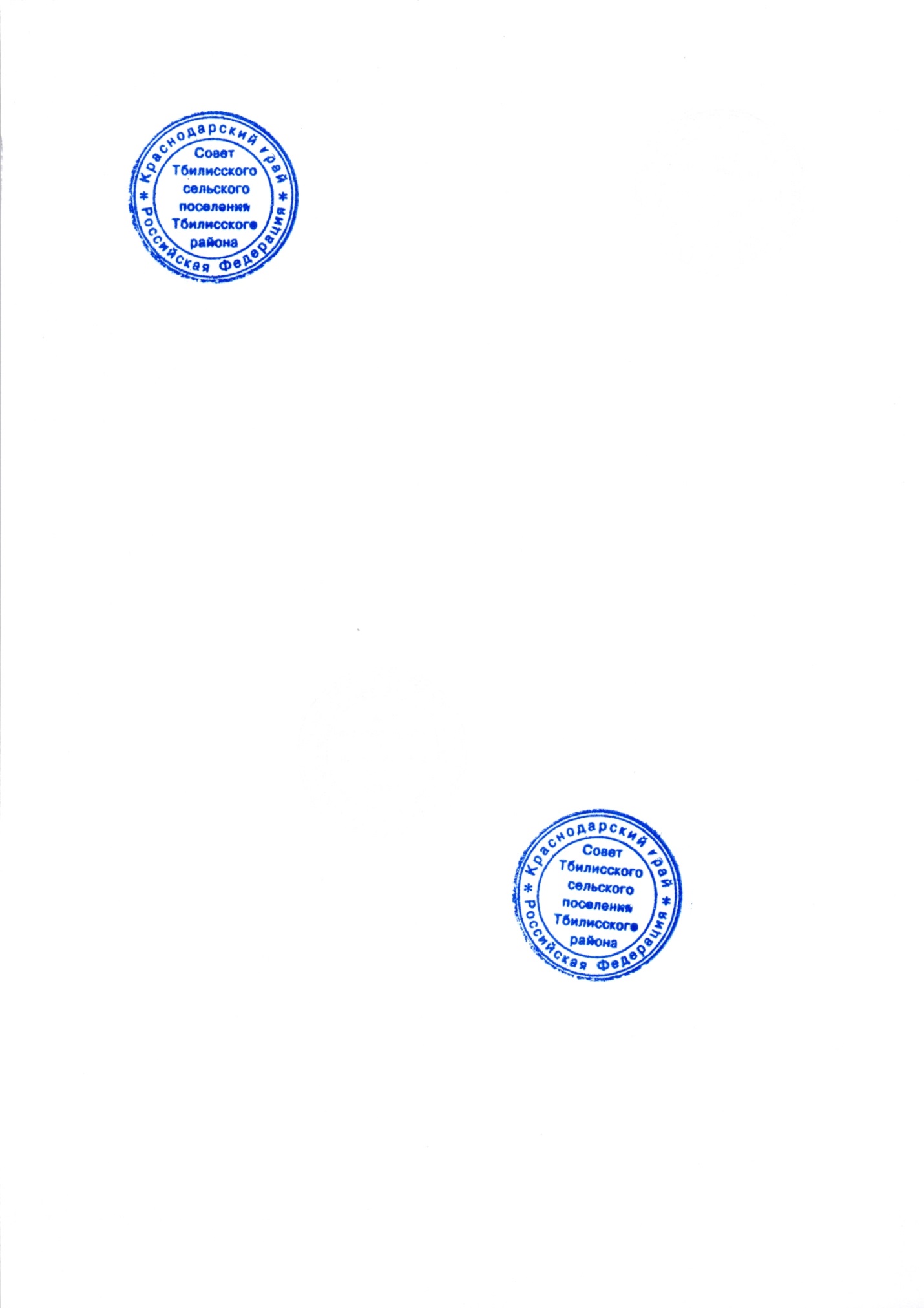 Тбилисского сельского поселения Тбилисского района                                            Е.Б. Самойленко                                 	                                                                                   ПРИЛОЖЕНИЕ № 1                                                                       УТВЕРЖДЕНЫрешением Совета Тбилисского   сельского поселения Тбилисского района                                                                   от 23 декабря 2019 года № 28   Администраторы доходов и источников финансирования дефицита бюджета Тбилисского сельского поселения Тбилисского района на 2020 год – органы местного самоуправления- нормативы отчислений доходов в размере 100 процентов в бюджет поселения по следующим кодам бюджетной классификации:1. В части погашения задолженности и перерасчетов по отмененным налогам и сборам и иным обязательным платежам: - прочие налоги и сборы, мобилизуемые на территориях поселений.2. Прочие доходы от оказания платных услуг (работ) получателями средств бюджетов поселений.3. Прочие доходы от компенсации затрат бюджетов поселений.4. Платежи, взимаемые органами управления (организациями) поселений за выполнение определенных функций.5. Доходы от возмещения ущерба при возникновении страховых случаев, когда выгодоприобретателями выступают получатели средств бюджетов поселений.6. Невыясненные поступления, зачисляемые в бюджеты поселений7. Возмещение потерь сельскохозяйственного производства, связанных с изъятием сельскохозяйственных угодий, расположенных на территориях поселений (по обязательствам, возникшим до 01 января 2008 года).Глава Тбилисского сельского поселения Тбилисского района                                                     А.Н. Стойкин                                                   ПРИЛОЖЕНИЕ № 2                                                                 УТВЕРЖДЕНрешением Совета Тбилисского     сельского поселения Тбилисского района                                                                   от 23 декабря  2019 года № 28  Объем поступлений доходов по основным источникамТбилисского сельского поселения Тбилисского района на 2020 год(рублей)Глава Тбилисского сельского поселения Тбилисского района     					         А.Н. Стойкин                                                 ПРИЛОЖЕНИЕ № 3                                                                       УТВЕРЖДЕНЫрешением Совета Тбилисского     сельского поселения Тбилисского района                                                                        от 23 декабря 2019 года № 28     Безвозмездные поступления из краевого и районного бюджета на 2020 год(рублей)Глава Тбилисского сельского поселения Тбилисского района         					А.Н. Стойкин                                             ПРИЛОЖЕНИЕ № 4                                                                       УТВЕРЖДЕНЫрешением Совета Тбилисского     сельского поселения Тбилисского района                                                                    от 23 декабря 2019 года № 28    Нормативы отчислений по доходамТбилисского сельского поселения Тбилисского района на 2020 год(рублей)Глава Тбилисского сельского поселения Тбилисского района         		     		          А.Н. Стойкин                                                                                                                      ПРИЛОЖЕНИЕ № 5                                                                       УТВЕРЖДЕНОрешением Совета Тбилисского     сельского поселения Тбилисского района                                                                        от 23 декабря 2019 года № 28Распределениерасходов бюджета Тбилисского сельского поселения Тбилисского района по разделам и подразделам классификации расходов на 2020 год               (рублей)Глава Тбилисского сельского поселения Тбилисского района                                                           А.Н. СтойкинПРИЛОЖЕНИЕ № 6                                                                       УТВЕРЖДЕНОрешением Совета Тбилисского     сельского поселения Тбилисского района                                                                        от 23 декабря 2019 года № 28   Ведомственная структура расходов бюджета Тбилисского сельского поселения Тбилисского района по разделам, подразделам, целевым статьям и видам расходов функциональной классификации расходов на 2020 год                                                                                                                                                                                                                               (рублей)Глава Тбилисского сельского поселения Тбилисского района        					А.Н. Стойкин                                                ПРИЛОЖЕНИЕ № 7                                                                       УТВЕРЖДЕНЫрешением Совета Тбилисского     сельского поселения Тбилисского района                                                                   от 23 декабря 2019 года № 28  Источники внутреннего финансированиядефицита бюджета Тбилисского сельского поселения Тбилисского района на 2020 год                                                                                                             (рублей)Глава Тбилисского сельского поселения Тбилисского района        					  А.Н. Стойкин                                                                         ПРИЛОЖЕНИЕ № 8к решению Совета Тбилисского сельскогопоселения Тбилисского района                                                                                                                                  от 23 декабря 2019 года № 28   Программа муниципальных гарантий Тбилисского сельского поселения Тбилисского района в валюте Российской Федерации на 2020 год1. Перечень подлежащих предоставлению муниципальных гарантий Тбилисского сельского поселения Тбилисского района в валюте Российской Федерации в 2020 году2. Общий объем бюджетных ассигнований, предусмотренных на исполнение муниципальных гарантий Тбилисского сельского поселения Тбилисского района по возможным гарантийным случаям в 2019 году                                                                                           (рублей)Глава Тбилисского сельского поселения Тбилисского района       													А.Н. Стойкин                                                                                                        ПРИЛОЖЕНИЕ № 9К решению Совета Тбилисского     сельского поселения Тбилисского района                                                                        от 23 декабря 2019 года № 28     Программа муниципальных заимствований Тбилисского сельского поселения Тбилисского района на 2020 год                                                                                           (рублей)Глава Тбилисского сельского поселения Тбилисского района        		                      	А.Н. Стойкин                                                   Код бюджетной классификации Российской ФедерацииКод бюджетной классификации Российской ФедерацииНаименование администратора доходов и источников финансирования дефицита местного бюджетаадминистра-тора доходов и источников финансиро-вания дефицита местного  бюджетадоходов и источников финансирования дефицита местного бюджетаНаименование администратора доходов и источников финансирования дефицита местного бюджета123992администрация Тбилисского сельского поселения Тбилисского района9921 11 05025 10 0000 120Доходы, получаемые в виде арендной платы, а также средства от продажи права на заключение договоров аренды за земли, находящиеся в собственности сельских поселений (за исключением земельных участков муниципальных бюджетных и автономных учреждений)992 1 11 05035 10 0000 120Доходы от сдачи в аренду имущества, находящегося в оперативном управлении органов управления сельских поселений и созданных ими учреждений (за исключением имущества муниципальных бюджетных и автономных учреждений)992 1 11 05075 10 0000 120Доходы от сдачи в аренду имущества, составляющего казну сельских  поселений (за исключением земельных участков)992 1 11 05325 10 0000 120Плата по соглашениям об установлении сервитута, заключенным органами местного самоуправления сельских поселений, государственными или муниципальными предприятиями либо государственными или муниципальными учреждениями в отношении земельных участков, находящихся в собственности сельских поселений992 1 11 07015 10 0000 120Доходы от перечисления части прибыли, остающейся после уплаты налогов и иных обязательных платежей муниципальных унитарных предприятий, созданных сельскими поселениями9921 11 09045 10 0000 120Прочие поступления от использования имущества, находящегося в собственности сельских поселений (за исключением имущества муниципальных бюджетных и автономных учреждений, а также имущества муниципальных унитарных предприятий, в том числе казенных)992 1 13 01995 10 0000 130Прочие доходы от оказания платных услуг (работ) получателями средств бюджетов сельских поселений992 1 13 02065 10 0000 130Доходы, поступающие в порядке возмещения расходов, понесенных в связи с эксплуатацией имущества сельских поселений992 1 13 02995 10 0000 130Прочие доходы от компенсации затрат бюджетов сельских поселений9921 14 02052 10 0000 410Доходы от реализации имущества, находящегося в оперативном управлении учреждений, находящихся в ведении органов управления сельских поселений (за исключением имущества муниципальных бюджетных и автономных учреждений), в части реализации основных средств по указанному имуществу9921 14 02053 10 0000 410Доходы от реализации иного имущества, находящегося в собственности сельских поселений (за исключением имущества муниципальных бюджетных и автономных учреждений, а также имущества муниципальных унитарных предприятий, в том числе казенных), в части реализации основных средств по указанному имуществу9921 14 02052 10 0000 440Доходы от реализации имущества, находящегося в оперативном управлении учреждений, находящихся в ведении органов управления сельских поселений (за исключением имущества муниципальных бюджетных и автономных учреждений), в части реализации материальных запасов по указанному имуществу9921 14 02053 10 0000 440Доходы от реализации иного имущества, находящегося в собственности сельских поселений (за исключением имущества муниципальных бюджетных и автономных учреждений, а также имущества муниципальных унитарных предприятий, в том числе казенных), в части реализации материальных запасов по указанному имуществу9921 14 06025 10 0000 430Доходы от продажи земельных участков, находящихся в собственности сельских поселений (за исключением земельных участков муниципальных бюджетных и автономных учреждений)992 1 14 06045 10 0000 430Доходы от продажи земельных участков, находящихся в собственности сельских поселений, находящихся в пользовании бюджетных и автономных учреждений992 1 14 06325 10 0000 430Плата за увеличение площади земельных участков, находящихся в частной собственности, в результате перераспределения таких земельных участков и земельных участков, находящихся в собственности сельских поселений9921 16 10031 10 0000 140Возмещение ущерба при возникновении страховых случаев, когда выгодоприобретателями выступают получатели средств бюджета сельского поселения9921 16 10032 10 0000 140Прочее возмещение ущерба, причиненного муниципальному имуществу сельского поселения (за исключением имущества, закрепленного за муниципальными бюджетными (автономными) учреждениями, унитарными предприятиями)9921 16 10061 10 0000 140Платежи в целях возмещения убытков, причиненных уклонением от заключения с муниципальным органом сельского поселения (муниципальным казенным учреждением) муниципального контракта (за исключением муниципального контракта, финансируемого за счет средств муниципального дорожного фонда)9921 16 10062 10 0000 140Платежи в целях возмещения убытков, причиненных уклонением от заключения с муниципальным органом сельского поселения (муниципальным казенным учреждением) муниципального контракта, финансируемого за счет средств муниципального дорожного фонда9921 16 07090 10 0000 140Иные штрафы, неустойки, пени, уплаченные в соответствии с законом или договором в случае неисполнения или ненадлежащего исполнения обязательств перед муниципальным органом, (муниципальным казенным учреждением) сельского поселения9921 16 10081 10 0000 140Платежи в целях возмещения ущерба при расторжении муниципального контракта, заключенного с муниципальным органом сельского поселения (муниципальным казенным учреждением), в связи с односторонним отказом исполнителя (подрядчика) от его исполнения (за исключением муниципального контракта, финансируемого за счет средств муниципального дорожного фонда)9921 16 10082 10 0000 140Платежи в целях возмещения ущерба при расторжении муниципального контракта, финансируемого за счет средств муниципального дорожного фонда сельского поселения, в связи с односторонним отказом исполнителя (подрядчика) от его исполнения9921 17 01050 10 0000 180Невыясненные поступления, зачисляемые в бюджеты сельских поселений9921 17 05050 10 0000 180Прочие неналоговые доходы бюджетов сельских поселений9921 18 02500 10 0000 150Поступления в бюджеты сельских поселений (перечисления из бюджетов сельских  поселений) по урегулированию расчетов между бюджетами бюджетной системы Российской Федерации по распределенным доходам9922 02 15001 10 0000 150Дотации бюджетам сельских поселений на выравнивание бюджетной обеспеченности9922 02 15002 10 0000 150Дотации бюджетам сельских  поселений на поддержку мер по обеспечению сбалансированности бюджетов9922 02 15009 10 0000 150Дотации бюджетам сельских  поселений на частичную компенсацию дополнительных расходов на повышение оплаты труда работникам бюджетной сферы и иные цели9922 02 20041 10 0000 150Субсидии бюджетам сельских поселений на строительство, модернизацию, ремонт и содержание автомобильных дорог общего пользования, в том числе дорог в поселениях (за исключением автомобильных дорог федерального значения)9922 02 20051 10 0000 150Субсидии бюджетам сельских поселений на реализацию федеральных целевых программ9922 02 20216 10 0000 150Субсидии бюджетам сельских поселений на осуществление дорожной деятельности в отношении автомобильных дорог общего пользования, а также капитального ремонта и ремонта дворовых территорий многоквартирных домов, проездов к дворовым  территориям многоквартирных домов населенных пунктов9922 02 25555 10 0000 150Субсидии бюджетов сельских поселений на поддержку государственных программ субъектов Российской Федерации и муниципальных программ формирования современной городской среды9922 02 29999 10 0000 150Прочие субсидии бюджетам сельских поселений9922 02 35118 10 0000 150Субвенции бюджетам сельских поселений на осуществление первичного воинского учета на территориях, где отсутствуют военные комиссариаты9922 02 30024 10 0000 150Субвенции бюджетам сельских поселений на выполнение передаваемых полномочий субъектов Российской Федерации9922 02 39999 10 0000 150Прочие субвенции бюджетам сельских поселений9922 02 45147 10 0000 150Межбюджетные трансферты, передаваемые бюджетам сельских поселений на государственную поддержку муниципальных учреждений культуры, находящихся на территориях сельских поселений992 2 02 45148 10 0000 150Межбюджетные трансферты, передаваемые бюджетам сельских поселений на государственную поддержку лучших работников муниципальных учреждений культуры, находящихся на территориях сельских поселений992 2 02 49999 10 0000 150Прочие межбюджетные трансферты, передаваемые бюджетам сельских поселений992 2 07 05010 10 0000 150Безвозмездные поступления от физических и юридических лиц на финансовое обеспечение дорожной деятельности, в том числе добровольных пожертвований, в отношении автомобильных дорог общего пользования местного значения сельских поселений992 2 07 05030 10 0000 150Прочие безвозмездные поступления в бюджеты сельских поселений992 2 08 05000 10 0000 150Перечисления из бюджетов сельских поселений (в бюджеты поселений) для осуществления возврата (зачета) излишне уплаченных или излишне взысканных сумм налогов, сборов и иных платежей, а также сумм процентов за несвоевременное осуществление такого возврата и процентов, начисленных на излишне взысканные суммы992 2 18 60010 10 0000 150Доходы бюджетов сельских поселений от возврата остатков субсидий, субвенций и иных межбюджетных трансфертов, имеющих целевое назначение, прошлых лет из бюджетов муниципальных районов992 2 18 05030 10 0000 150Доходы бюджетов поселений от возврата иными организациями остатков субсидий прошлых лет992 2 19 60010 10 0000 150Возврат прочих остатков субсидий, субвенций и иных межбюджетных трансфертов, имеющих целевое назначение, прошлых лет из бюджетов сельских поселений992303 01050 10 0000 180Пени, штрафы, иное возмещение ущерба по договорам гражданско-правового характера, нанесенного муниципальным учреждениям, находящимся в ведении органов местного самоуправления поселений 992303 02050 10 0000 180Поступления от возмещения ущерба при возникновении страховых случаев, когда выгодоприобретателями по договорам страхования выступают муниципальные учреждения, находящиеся в ведении органов местного самоуправления поселений.992303 03050 10 0000 180Гранты, премии, добровольные пожертвования муниципальным учреждениям, находящимся в ведении органов местного самоуправления поселений.992303 98050 10 0000 180Невыясненные поступления муниципальным учреждениям, находящимся в ведении органов местного самоуправления поселений.992303 99050 10 0000 180Прочие безвозмездные поступления учреждениям, находящимся в ведении органов местного самоуправления поселений.992 01 02 00 00 10 0000 710Получение кредитов от кредитных организаций бюджетами сельских поселений в валюте Российской Федерации992 01 02 00 00 10 0000 810Погашение бюджетами сельских поселений кредитов от кредитных организаций в валюте Российской Федерации992 01 03 01 00 10 0000 710Получение кредитов от других бюджетов бюджетной системы Российской Федерации бюджетами сельских поселений в валюте Российской Федерации992 01 03 01 00 10 0000 810Погашение бюджетами сельских поселений кредитов от других бюджетов бюджетной системы Российской Федерации в валюте Российской Федерации992 01 05 01 01 10 0000 510Увеличение остатков денежных средств финансовых резервов бюджетов сельских поселений992 01 05 02 01 10 0000 510Увеличение прочих остатков денежных средств бюджетов сельских поселений992 01 05 01 01 10 0000 610Уменьшение остатков денежных средств финансовых резервов бюджетов сельских поселенийКод бюджетной классификации Российской ФедерацииНаименование доходовУтверждено123100 00000 00 0000 000Доходы109 877 400101 02000 01 0000 000Налог на доходы физических лиц41 245 000103 02000 01 0000 000Доходы от уплаты акцизов на нефтепродукты, производимые на территории Российской Федерации, подлежащие распределению в консолидированные бюджеты субъектов Российской Федерации13 390 400106 01030 10 0000 000Налог на имущество физических лиц8 475 000106 06000 10 0000 000Земельный налог39 700 000105 03000 01 0000 000Единый сельскохозяйственный налог6 965 000111 05075 10 0000 000Доходы от сдачи в аренду имущества, составляющего казну сельских поселений (за исключением земельных участков)82 000117 05050 10 0000 000Прочие неналоговые доходы бюджетов20 000200 00000 00 0000 000Безвозмездные поступления25 673 400202 01001 10 0000 000Дотации бюджетам поселений на выравнивание бюджетной обеспеченности20 091 600202 29999 10 0000 000Прочие субсидии бюджетам поселений5 574 200202 03024 10 0000 000Субвенции бюджетам поселений на выполнение передаваемых полномочий субъектов Российской Федерации7 600Всего доходов135 550 800Код бюджетной классификации Российской ФедерацииНаименование доходовУтверждено123200 00000 00 0000 000Безвозмездные поступления25 673 400202 01000 10 0000 000Дотации бюджетам субъектов Российской Федерации и муниципальных образований20 091 600202 01001 10 0000 000Дотации бюджетам поселений на выравнивание бюджетной обеспеченности20 091 600202 20000 10 0000 000Прочие субсидии бюджетам субъектов Российской Федерации и муниципальных образований5 574 200202 29999 10 0000 000Прочие субсидии бюджетам поселений5 574 200202 03000 10 0000 000Субвенции бюджетам поселений на выполнение передаваемых полномочий субъектов Российской Федерации7 600202 03024 10 0000 000Организация и содержание административных комиссий7 600Всего доходов25 673 400Наименование доходов%12Налог на доходы физических лиц15Налог на имущество физических лиц100Земельный налог100Единый сельскохозяйственный налог50Доходы от сдачи в аренду имущества, находящегося в оперативном управлении органов управления поселений и созданных ими учреждений100Наименование    показателяРзПРУтверждено1234Общегосударственные вопросы010030 437 308Функционирование высшего должностного лица субъекта РФ и муниципального образования01021 387 651Функционирование законодательных (представительных) органов государственной власти и представительных органов муниципальных образований01 03120 000Функционирование Правительства РФ высших исполнительных органов государственной власти субъектов РФ, местных администраций010412 946 865Обеспечение деятельности финансовых, налоговых и таможенных органов и органов финансового (финансово-бюджетного) надзора0106324 000Резервные фонды 0111109 875Другие общегосударственные вопросы011315 548 917Национальна безопасность и правоохранительная деятельность0300300 000Пожарная безопасность0310300 000Национальная экономика040013 520 400Дорожное хозяйство (дорожные фонды) 040913 390 400Другие вопросы в области национальной экономики0412130 000Жилищно-коммунальное хозяйство050061 797 840Коммунальное хозяйство050223 079 311Благоустройство05038 718 529Другие вопросы в области жилищно-коммунального хозяйства050530 000 000Культура, кинематография080032 486 821Культура080128 530 821Кинематография08023 956 000Социальная политика100040 000Социальное обеспечение населения100340 000Физическая культура и спорт1100510 000Другие вопросы в области физической культуры и спорта1102510 000Средства массовой информации1200450 000Периодическая печать и издательства1204450 000Обслуживание государственного и муниципального долга13001 438 431Обслуживание государственного внутреннего  и муниципального долга 13011 438 431ИТОГО  РАСХОДОВ140 980 800Наименование главногораспорядителя кредитовГлРзПРЦСРВРУтверждено1234567Общегосударственные вопросы992010000 0 00 0000000030 437 308Функционирование высшего должностного лица 992010200 0 00 000000001 387 651Обеспечение деятельности высшего исполнительного органа  администрации Тбилисского сельского поселения Тбилисского района992010250 0 00 000000001 387 651Глава Тбилисского сельского поселения Тбилисского района992010250 1 00 000000001 387 651Расходы на обеспечение функций территориальных органов992010250 1 00 001900001 387 651Расходы на выплаты персоналу в целях обеспечения выполнения функций муниципальными органами, казенными учреждениями, органами управления государственными внебюджетными фондами992010250 1 00 001901001 387 651Функционирование законодательных и представительных органов муниципальных образований992010300 0 00 00000000120 000Обеспечение деятельности Совета Тбилисского сельского поселения Тбилисского района992010351 0 00 00000000120 000Председатель Совета Тбилисского сельского поселения Тбилисского района992010351 1 00 00000000120 000Расходы на обеспечение функций территориальных органов992010351 1 00 00190000120 000Расходы на выплаты персоналу в целях обеспечения выполнения функций муниципальными органами, казенными учреждениями, органами управления государственными внебюджетными фондами992010351 1 00 00190100         120 000Функционирование местных администраций992010400 0 00 0000000012 946 865Обеспечение деятельности высшего исполнительного органа сельского поселения администрации Тбилисского сельского поселения Тбилисского района992010452 0 00 0000000012 946 865Расходы на обеспечение функций территориальных органов992010452 1 00 0019000012 939 265Расходы на выплаты персоналу в целях обеспечения выполнения функций муниципальными органами, казенными учреждениями, органами управления государственными внебюджетными фондами992010452 1 00 0019010010 426 865Закупка товаров, работ и услуг для обеспечения муниципальных нужд992010452 1 00 001902002 076 000Иные бюджетные ассигнования992010452 1 00 00190800436 400Осуществление отдельных полномочий Российской Федерации и государственных полномочий Краснодарского края992010452 2 00 000000007 600Субвенции на осуществление отдельных государственных полномочий по образованию и организации деятельности административных комиссий992010452 2 00 601900007 600Закупка товаров, работ и услуг для обеспечения муниципальных нужд992010452 2 00 601902007 600Обеспечение деятельности финансовых,  органов финансового (финансово-бюджетного) надзора992010600 0 00 00000000324 000Обеспечение деятельности контрольно- счетных органов992010653 0 00 00000000324 000Передача полномочий контрольно-счетного органа по осуществлению внешнего муниципального финансового контроля992010653 0 00 20010000324 000Межбюджетные трансферты992010653 0 00 20010500324 000Резервные фонды992011100 0 00 00000000109 875Формирование резервного фонда администрации Тбилисского сельского поселения Тбилисского района99201 11  54 1 00 00000000109 875Резервный фонд администрации Тбилисского сельского поселения Тбилисского992011154 1 00 10040000109 875Иные бюджетные ассигнования992011154 1 00 10040800109 875Другие общегосударственные вопросы992011300 0 00 0000000015 548 917Другие общегосударственные вопросы992011355 0 00 0000000014 232 117Обеспечение деятельности учреждений, подведомственных  администрации сельского поселения992011355 1 00 0000000013 796 250Расходы на обеспечение деятельности (оказание услуг) казенных учреждений992011355 1 00 0059000013 796 250Расходы на выплаты персоналу в целях обеспечения выполнения функций муниципальными органами, казенными учреждениями, органами управления государственными внебюджетными фондами992011355 1 00 0059010010 469 648Закупка товаров, работ и услуг для обеспечения муниципальных нужд992011355 1 00 005902003 221 602Иные бюджетные ассигнования992011355 1 00 00590800105 000Мероприятия в рамках управления имуществом Тбилисского сельского поселения Тбилисского района992011355 3 00 00000000300 000Оценка недвижимости, признание прав и регулирование отношений по муниципальной собственности992011355 3 00 10010000300 000Закупка товаров, работ и услуг для обеспечения муниципальных нужд992011355 3 00 10010 200 300 000Решение суда992011355 5 00 00000000135 867Исполнение расходных обязательств по добровольному погашению задолженности по решению суда в отношении Тбилисского сельского поселения Тбилисского района992011355 5 00 11970000135 867Иные бюджетные ассигнования992011355 5 00 11970800135 867Муниципальная программа «Создание условий для реализации мер, направленных на укрепление межнационального и межконфессионального согласия, сохранение и развитие языков и культуры народов Российской Федерации, проживающих на территории Тбилисского сельского поселения, социальную и культурную адаптацию мигрантов, профилактику межнациональных (межэтнических) конфликтов, терроризма и экстремизма» на 2018-2022г.г.»992011307 1 00 0000000010 000Мероприятия по созданию условий для укрепления межконфессионального диалога, толерантности в многонациональной среде.992011307 1 00 1014000010 000Закупка товаров, работ и услуг для обеспечения муниципальных нужд992011307 1 00 1014020010 000Муниципальная программа 992011308 0 00 000000001 306  800«Территориальное Общественное самоуправление в Тбилисском сельском поселении Тбилисского района»  992011308 1 00 106200001 306 800Иные бюджетные ассигнования992011308 1 00 106208001 306 800Национальная безопасность и правоохранительная деятельность992030000 0 00 00000000300 000Пожарная безопасность992031000 0 00 00000000300 000Пожарная безопасность992031057 1 00 00000000300 000Мероприятия по пожарной безопасности992031057 1 00 10090000300 000Закупка товаров, работ и услуг для обеспечения муниципальных нужд992031057 1 00 10090200300 000Национальная экономика992040000 0 00 0000000013 520 400Дорожное хозяйство (дорожные фонды)992040900 0 00 0000000013 390 400Муниципальная программа «Реконструкция, капитальный ремонт, ремонт и содержание улично-дорожной сети территории Тбилисского сельского поселения Тбилисского района на 2019-2021 годы»992040901 1 00 0000000010 760 000Мероприятия по реконструкции, ремонту улично-дорожной сети Тбилисского сельского поселения Тбилисского района992040901 1 01 100800007 110 000Закупка товаров, работ и услуг для обеспечения муниципальных нужд992040901 1 01 100802002 440 000Капитальные вложения в объекты муниципальной собственности992040901 1 01 100804004 670 000Мероприятия по содержанию улично-дорожной сети Тбилисского сельского поселения Тбилисского района и обеспечению безопасности дорожного движения на территории Тбилисского сельского поселения992040901 1 02 10110       0003 650 000Предоставление субсидий бюджетным, автономным учреждениям992040901 1 02 101106003 650 000Муниципальная программа Тбилисского сельского поселения «Повышение безопасности дорожного движения на территории Тбилисского сельского поселения Тбилисского района» на 2017-2020 годы992040905 0 00 000000002 630 400Мероприятия на приведение остановочных пунктов в соответствие с требованиями стандартов норм и правил в области обеспечения безопасности дорожного движения992040905 1 00 30200000210 400Закупка товаров, работ и услуг для обеспечения муниципальных нужд992040905 1 00 30200200210 400Мероприятия направленные на обеспечение безопасности дорожного движения992040905 2 00 303000002 420 000Закупка товаров, работ и услуг для обеспечения муниципальных нужд992040905 2 00 303002001 970 000Предоставление субсидий бюджетным, автономным учреждениям992040905 2 00 30300600450 000Другие вопросы в области национальной экономики992041200 0 00 00000000130 000Муниципальная программа Тбилисского сельского поселения992041209 1 00 0000000030 000Муниципальная программа  «Развитие малого и среднего предпринимательства Тбилисского сельского поселения Тбилисского района на 2018-2020 годы»992041209 1 00 1013000030 000Закупка товаров, работ и услуг для обеспечения муниципальных нужд992041209 1 00 1013020030 000Мероприятия в рамках управления имуществом Тбилисского сельского поселения Тбилисского района992041260 2 00 00000000100 000Межевание, постановка на кадастровый учет земельных участков, находящихся на территории Тбилисского сельского поселения Тбилисского района, признание прав и регулирование отношений по государственной собственности земельных участков992041260 2 00 10120000100 000Закупка товаров, работ и услуг для обеспечения муниципальных нужд992041260 2 00 10120200100 000Жилищно-коммунальное хозяйство992050000 0 00 0000000061 797 840Коммунальное хозяйство992050200 0 00 0000000023 079 311Муниципальная программа «Организация в границах поселения электро-, тепло-, газо- и водоснабжения населения, водоотведения, снабжения населения топливом на 2019  год» 992050202 1 00 0000000018 759 311Мероприятия по реконструкции и модернизации систем и сетей водоснабжения и водоотведения (замена ветхих водопроводных сетей)992050202 1 01 10250 00018 494 311Закупка товаров, работ и услуг для обеспечения муниципальных нужд992050202 1 01 10250 20017 452 311Капитальные вложения в объекты муниципальной собственности992050202 1 01 10250 4001 042 000Системы и сети газоснабжения992050202 1 02 10260000115 000Закупка товаров, работ и услуг для обеспечения муниципальных нужд992050202 1 02 10260 200115 000Системы и сети электроснабжения992050202 1 03 10280000150 000Закупка товаров, работ и услуг для обеспечения муниципальных нужд992050202 1 03 10280 200150 000Муниципальная программа «Устойчивое развитие сельских поселений, территорий Тбилисского сельского поселения Тбилисского района на 2015-2017 годы и на период до 2020 года»992050203 1 00 000000004 320 000Мероприятия по комплексному обустройству населенных пунктов992050203 1 00 102700004 320 000Закупка товаров, работ и услуг для обеспечения муниципальных нужд992050203 1 00 102702001 820 000Капитальные вложения в объекты муниципальной собственности992050203 1 00 102704002 500 000 Благоустройство992050300 0 00 000000008 718 529Развитие благоустройства населенных пунктов Краснодарского края992050362 1 00 000000008 118 529Мероприятия по охране и содержанию  памятников на  территории Тбилисского сельского поселения Тбилисского района» 992050362 1 00 10150000581 529Закупка товаров, работ и услуг для обеспечения муниципальных нужд992050362 1 00 10150200581 529 Мероприятия по благоустройству территории Тбилисского сельского поселения Тбилисского района992050362 1 00 101800007 537 000 Закупка товаров, работ и услуг для обеспечения муниципальных нужд992050362 1 00 101802007 537 000 Муниципальная программа Тбилисского сельского поселения992050306 0 00 00000000600 000Муниципальная программа Тбилисского сельского поселения Тбилисского района «Формирование комфортной городской среды» на 2018-2022 годы992050306 1 00 00000000600 000Мероприятия по комплексному благоустройству наиболее посещаемой территории общего пользования, мест массового отдыха людей муниципального образования (проведение экспертизы проектно-сметной документации, изготовление дизайн проектов и другие виды работ)992050306 1 00 10180000600 000Закупка товаров, работ и услуг для обеспечения муниципальных нужд992050306 1 00 10180200600 000Другие вопросы в области жилищно-коммунального хозяйства992050500 0 00 0000000030 000 000Обеспечение деятельности учреждений, подведомственных администрации сельского поселения992050562 1 00 0000000030 000 000Расходы на обеспечение деятельности (оказание услуг) муниципальных учреждений992050562 1 00 0059000030 000 000Предоставление субсидий бюджетным, автономным учреждениям 992050562 1 00 0059060030 000 000Культура, кинематография992080000 0 00 0000000032 486 821Культура992080100 0 00 0000000028 530 821Муниципальная программа Тбилисского сельского поселения992080111 0 00 00000000691 213Муниципальная программа Тбилисского сельского поселения Тбилисского района «Развитие культуры Тбилисского сельского поселения Тбилисского района»992080111 1 00 00000000691 213Мероприятия направленные на  капитальный ремонт зданий сельских клубов МБУК «Тбилисский КДЦ» 992080111 1 00 09020000691 213Предоставление субсидий бюджетным, автономным учреждениям992080111 1 00 09020600691 213Обеспечение деятельности по организации библиотечного обслуживания992080163 1 00 000000001 800 000Передача полномочий по культуре в части организации библиотечного обслуживания992080163 1 00 200200001 800 000Межбюджетные трансферты992080163 1 00 200205001 800 000Совершенствование деятельности бюджетных учреждений отрасли "Культура, искусство и кинематография" по предоставлению муниципальных  услуг 992080163 2 00 0000000025 002 108Расходы на обеспечение деятельности (оказание услуг) муниципальных учреждений992080163 2 00 0059000025 002 108Предоставление субсидий бюджетным, автономным учреждениям992080163 2 00 0059060025 002 108Организация массовых мероприятий на территории Тбилисского сельского поселения 992080163 3 00 000000001 037 500Мероприятия по организации  массовых мероприятий на территории Тбилисского сельского поселения992080163 3 00 102000001 037 500Закупка товаров, работ и услуг для обеспечения муниципальных нужд992080163 3 00 102002001 037 500Кинематография992080200 0 00 000000003 956 000Совершенствование деятельности автономных учреждений отрасли "Культура, искусство и кинематография" по предоставлению муниципальных  услуг 992080264 1 00 000000003 956 000Расходы на обеспечение деятельности (оказание услуг) муниципальных учреждений992080264 1 00 005900003 956 000Предоставление субсидий бюджетным, автономным учреждениям992080264 1 00 005906003 956 000Социальная политика992100000 0 00 0000000040 000Социальное обеспечение населения992100300 0 00 0000000040 000Социальная поддержка отдельных категорий граждан Тбилисского сельского поселения Тбилисского района»992100368 0 00 0000000040 000Расходы по изготовлению и установке надгробного памятника(плиты) с гравировкой «Почетный гражданин Тбилисского сельского поселения Тбилисского района»992100368 1 00 1091000040 000Социальное обеспечение и иные выплаты населению992100368 1 00 1091030040 000Физическая культура и спорт992110000 0 00 00000000510 000Развитие физической культуры и спорта992110200 0 00 00000000510 000Мероприятия направленные на развитие физической культуры и спорта992110266 0 00 000 00000510 000Обеспечение деятельности учреждений, подведомственных администрации сельского поселения992110266 1 00 00000000510 000Мероприятия в области развития физической культуры и спорта992110266 1 00 10120000 510 000Закупка товаров, работ и услуг для обеспечения муниципальных нужд992110266 1 00 10120200510 000Средства массовой информации992120000 0 00 00000000450 000Другие вопросы в области средств массовой информации992120400 0 00 00000000450 000Обеспечение доступа к информации о деятельности органов исполнительной власти Тбилисского сельского поселения Тбилисского района  992120467 0 00 00000000450 000Информационное обслуживание деятельности органов местного самоуправления Тбилисского сельского поселения992120467 1 00 10220000450 000Закупка товаров, работ и услуг для обеспечения муниципальных нужд992120467 1 00 10220200450 000Обслуживание муниципального долга9921300 00 0 00 000000001 438 431Обслуживание внутреннего муниципального долга992130100 0 00 000000001 438 431Осуществление в установленные сроки и в полном объеме платежей по обслуживанию долговых обязательств Тбилисского сельского поселения Тбилисского района992130169 1 00 000000001 438 431Процентные платежи по муниципальному долгу Тбилисского сельского поселения Тбилисского района992130169 1 00 104500001 438 431Обслуживание муниципального долга992130169 1 00 104507001 438 431ИТОГО  РАСХОДОВ140 980 800Код бюджетной классификацииНаименованиеУтверждено000 01000000 00 0000 000Источники внутреннего финансирования дефицита бюджета, всего5 430 000в том числе:000 01020000 00 0000 000Кредиты кредитных организаций в валюте Российской Федерации7 430 000000 01020000 10 0000 700Получение кредитов от кредитных организаций бюджетом поселения  в валюте Российской Федерации13 430 000000 01020000 10 0000 800Погашение бюджетом поселения  кредитов от кредитных организаций в валюте Российской Федерации-6 000 000000 01030000 00 0000 000Бюджетные кредиты от других бюджетов в валюте Российской Федерации- 2 000 000 000 01030000 10 0000 700Получение кредитов от других бюджетов бюджетом поселения  в валюте Российской Федерации0000 01030000 10 0000 800Погашение кредитов от других бюджетов бюджетом поселения  в валюте Российской Федерации-2 000 000000 01050000 10 0000 500Изменение остатков средств на счетах по учету средств 0000 01050000 10 0000 500Увеличение прочих остатков денежных средств  -148 980 800000 01050000 10 0000 600Уменьшение прочих остатков денежных средств  148 980 800Направление (цель) гарантированияОбщий объем гарантий, рублейУсловия предоставления гарантийУсловия предоставления гарантийУсловия предоставления гарантийУсловия предоставления гарантий№ п/пНаправление (цель) гарантированияКатегории принципаловОбщий объем гарантий, рублейналичие права регрессного требованияанализ финансового состояния принципалапредоставление обеспечения исполнения обязательств принципала перед гарантоминые условия123456781----Бюджетные ассигнования на исполнение муниципальных гарантий Тбилисского сельского поселения Тбилисского района по возможным гарантийным случаямОбъем, рублейЗа счет источников финансирования дефицита бюджета Тбилисского сельского поселения Тбилисского района0,0Всего 0,0№ п\пНаименованиеСумма1231.Бюджетные кредиты, привлеченные в бюджет Тбилисского сельского поселения Тбилисского района от других бюджетов бюджетной системы Российской Федерации, всего-2 000 000в том числе:получение 0погашение -2 000 0002.Кредиты, полученные от кредитных организаций, всего7 430 000в том числе:получение кредита от кредитных организаций по кредитным соглашениям и договорам, заключенным от имени Тбилисского сельского поселения Тбилисского района в валюте Российской Федерации для покрытия дефицита бюджета поселения13 430 000погашение бюджетом поселения кредитов от кредитных организаций в валюте Российской Федерации-6 000 000